ТестТема: Синхронные электрические машиныМожно ли трёхфазную обмотку синхронного генератора большой мощности расположить на роторе?А) МожноБ) Нельзя В) Можно, но нецелесообразноДвухполюсный ротор синхронного генератора вращается со скоростью 3000 об./мин. Определить частоту тока.А) 50ГцБ) 500ГцКаким должен быть зазор между ротором и статором синхронного генератора для обеспечения синусоидальной формы индуктируемой ЭДС?А) Меньшим у середины полюсного наконечника, большим по краям.Б) Большим у середины полюсного наконечника, меньшим по краямВ) Строго одинаковым по всей окружности ротораПри выполнении каких условий зависимость U=f(I) является внешней характеристикой синхронного генератора?А) ώ=constБ) cos φ = constВ) IВ= constГ) Всех перечисленныхКаким образом снимались эти внешние характеристики синхронного генератора?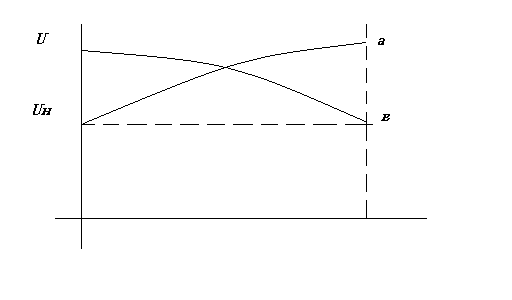 А) Кривые а, в - при пониженном напряжении;Б) Кривая а- при повышении напряжения, кривая в – при пониженном напряжении;В) Кривая а – при пониженном напряжении, кривая в – при повышенном напряженииГ) Кривые а, в – при повышении напряженияЧем отличается синхронный двигатель от асинхронного?А) Устройством статораБ) Устройством ротораНужны ли щётки и контактные кольца для синхронного двигателя, ротор которого представляет собой постоянный магнит?А) НужныБ) Не нужныНужны ли кольца и щётки, если ротор синхронного двигателя изготовлен в виде электромагнита?А) НужныБ) Не нужныF=50Гц; p=1. Определить скорость вращения синхронного двигателя А) 2850 об/минБ) 30000об/минВ) 15000об/минС какой целью на роторе синхронного двигателя иногда размещают короткозамкнутую обмотку?А) Для увеличения вращающего моментаБ) Для раскручивания ротора при запускеКлюч ответовВААГВБААББ